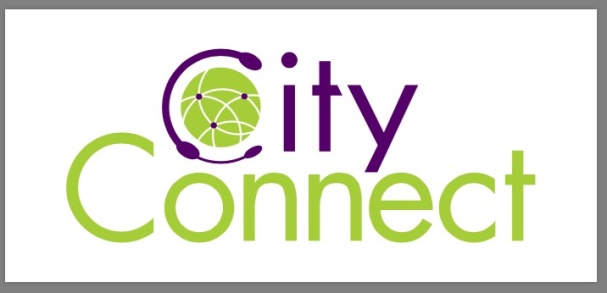 Агенција за маркетинг  Сити Конект  има потреба од вработување на оператори на проект за спроведување на анкети.Од вас очекуваме:Одлично познавање на Германски јазик Најмалку средна стручна спремаПретходно работно искуство ќе се смета за предностТимско работењеКомуникативност и позитивен односЖелба за успех и напредувањеМотивација кон работата и додатно квалификувањеНие ви нудиме:Редовен личен доход 4 саати работно време Едукација од страна на врвни предавачи во соодватната областОтворена можност за напредувањеПрофесионални работни условиВашата Професионална биографија (CV) може да ја испратите на contact@cityconnect.mkЌе бидат контактирани само кандидатите кои ќе влезат во потесен избор на селекција